PETEK, 27. 3. 2020MatematikaDanes boš reševal težje naloge, če boš imel težave, prosi za pomoč.SDZ str.90SlovenščinaSpoznali smo - Preveri svoje znanjeSDZ 2, str. 44Spoznali smoPreberi pogovore med Lili in Binetom.Po branju povej, kaj si spoznal v sklopu Pomlad (opis živali, opis poti in primerjanje lastnosti). Ne pozabi pripraviti svojega govornega nastopa – OPIS ŽIVALI.SDZ 2, str. 45 Preverim svoje znanjeOglej si naloge. Natančno preberi navodila in besedila. Starši naj spremljajo tvoje delo in ti po potrebi pomagajo, svetujejo.Nalepi čebelčka da se oceniš. Starši naj rešitve preverijo in nalepijo čebelico.Glasbena umetnostDanes bomo izvedli ritmizacijo besedila Zvonček in trobentica (v prilogi!). Vem, da besedila že znate ritmizirati, saj smo to počeli že z izštevankami. To pomeni, da pesem prebereš v ritmu.Slavko Jug: Zvonček in trobenticaZvonček in trobenticasta med muzikante šla.S ptički drobnimi na jasizbrali so se in počasizaigrali so tako,da je kar odmevalo.Poglej si pesem in jo najprej tiho preberi. Nato jo preberi še enkrat tako, da zraven ploskaš v ritmu. Dobro si poglej besedilo – pod zlogi so narisani krožci. Manjši krožci predstavljajo krajši zlog, večji krožec pa daljši zlog.Manjše krožce pobarvaj z modro barvico, večje pa z rdečo. Naj ti nekdo preriše prilogo v zvezek za glasbo.Preberi pesem in zraven ploskaj za vsak zlog – za vsak krožec. Kjer je večji krožec, z nogo udari ob tla.Še enkrat preberi pesem in zraven igraj na lastne inštrumente po svoje (ploskanje, tleskanje, udarec po kolenih, stegnu, z nogo ob tla…).Priloga: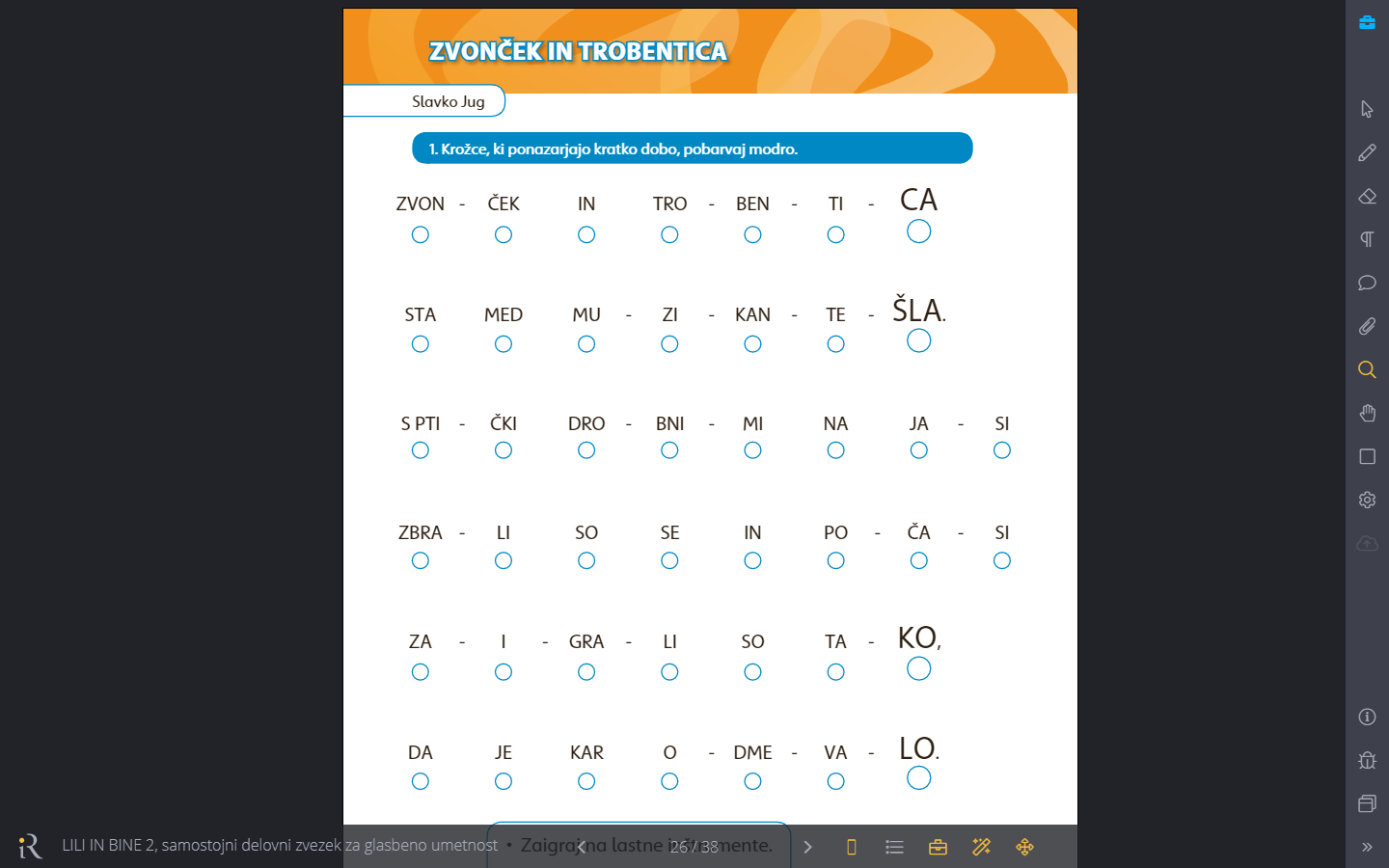 